N o  __________________ -Ն                                                   «_____» ______________________  2023 թ.ՆԱԽԱԳԻԾՀԱՅԱՍՏԱՆԻ ՀԱՆՐԱՊԵՏՈՒԹՅԱՆ ՊԵՏԱԿԱՆ ԲՅՈՒՋԵԻ «1146. ՀԱՆՐԱԿՐԹՈՒԹՅԱՆ ԾՐԱԳԻՐ» ԾՐԱԳՐԻ «12015․ ՀՀ  ՊԵՏԱԿԱՆ ՀԱՆՐԱԿՐԹԱԿԱՆ ԲՈԼՈՐ ՈՒՍՈՒՄՆԱԿԱՆ ՀԱՍՏԱՏՈՒԹՅՈՒՆՆԵՐՈՒՄ ԲՏՃՄ ՈԼՈՐՏԻ (ԲԱՑԱՌՈՒԹՅԱՄԲ ՄԱԹԵՄԱՏԻԿԱՅԻ) ԴԱՍԱՎԱՆԴՈՂ ՈՒՍՈՒՑԻՉՆԵՐԻ ՀԱՄԱՐ ՎԱՐՁԱՏՐՈՒԹՅԱՆ ԲԱՐՁՐԱՑՎԱԾ ՀՍՏԱԿ ՉԱՓԱՔԱՆԱԿԻ ՍԱՀՄԱՆՈՒՄ» ՄԻՋՈՑԱՌՄԱՆ ՖԻՆԱՆՍԱՎՈՐՄԱՆ ԿԱՐԳԸ ՀԱՍՏԱՏԵԼՈՒ ՄԱՍԻՆՀիմք ընդունելով «Հանրակրթության մասին» Հայաստանի Հանրապետության օրենքի 30-րդ հոդվածի 1-ին մասի 26.12-րդ կետը`ՀՐԱՄԱՅՈՒՄ ԵՄՀաստատել Հայաստանի Հանրապետության պետական բյուջեի «1146. Հանրակրթության ծրագիր» ծրագրի «12015․ ՀՀ  պետական հանրակրթական բոլոր ուսումնական հաստատություններում ԲՏՃՄ ոլորտի (բացառությամբ մաթեմատիկայի) դասավանդող ուսուցիչների համար վարձատրության բարձրացված հստակ չափաքանակի սահմանում» միջոցառման ֆինանսավորման կարգը՝ համաձայն հավելվածի:Սույն հրամանն ուժի մեջ է մտնում 2023 թվականի սեպտեմբերի 1-ից։ՆԱԽԱՐԱՐ՝                   Ժ.ԱՆԴՐԵԱՍՅԱՆՀավելվածՀՀ կրթության, գիտության,մշակույթի և սպորտի նախարարի  2023 թվականի N ___________Ն  հրամանիԿԱՐԳՀԱՅԱՍՏԱՆԻ ՀԱՆՐԱՊԵՏՈՒԹՅԱՆ ՊԵՏԱԿԱՆ ԲՅՈՒՋԵԻ «1146. ՀԱՆՐԱԿՐԹՈՒԹՅԱՆ ԾՐԱԳԻՐ» ԾՐԱԳՐԻ «12015․ ՀՀ  ՊԵՏԱԿԱՆ ՀԱՆՐԱԿՐԹԱԿԱՆ ԲՈԼՈՐ ՈՒՍՈՒՄՆԱԿԱՆ ՀԱՍՏԱՏՈՒԹՅՈՒՆՆԵՐՈՒՄ ԲՏՃՄ ՈԼՈՐՏԻ (ԲԱՑԱՌՈՒԹՅԱՄԲ ՄԱԹԵՄԱՏԻԿԱՅԻ) ԴԱՍԱՎԱՆԴՈՂ ՈՒՍՈՒՑԻՉՆԵՐԻ ՀԱՄԱՐ ՎԱՐՁԱՏՐՈՒԹՅԱՆ ԲԱՐՁՐԱՑՎԱԾ ՀՍՏԱԿ ՉԱՓԱՔԱՆԱԿԻ ՍԱՀՄԱՆՈՒՄ» ՄԻՋՈՑԱՌՄԱՆ ՖԻՆԱՆՍԱՎՈՐՄԱՆ 1․ Սույն կարգով կարգավորվում են Հայաստանի Հանրապետության պետական բյուջեի «1146. Հանրակրթության ծրագիր» ծրագրի «12015․ ՀՀ  պետական հանրակրթական բոլոր ուսումնական հաստատություններում ԲՏՃՄ ոլորտի (բացառությամբ մաթեմատիկայի) դասավանդող ուսուցիչների համար վարձատրության բարձրացված հստակ չափաքանակի սահմանում» միջոցառման շրջանակներում պետական հանրակրթական բոլոր ուսումնական հաստատություններում (այսուհետև՝ հաստատություն) «Աշխարհագրություն», «Բնագիտություն», «Կենսաբանություն», «Քիմիա», «Ֆիզիկա», «Ինֆորմատիկա» դասավանդող ուսուցիչներին (այսուհետ՝ ուսուցիչ) լրավճարի չափը սահմանելու և տրամադրելու հետ կապված հարաբերությունները:2․ Լրավճար տրվում է Հայաստանի Հանրապետության պետական հանրակրթական բոլոր հաստատությունների՝ սույն կարգի 1-ին կետում նշված առարկաները դասավանդող ուսուցիչներին՝ անկախ դրույքաչափից, անկախ կամավոր ատեստավորման արդյունքում դրույքաչափի փոփոխությունից, այլ հավելավճարների և լրավճարների տրամադրման և գործուղված լինելու հանգամանքներից։3․ Սույն կարգով տրվող լրավճարի չափը հավասար է ամսական 30.000 (երեսուն հազար) ՀՀ դրամ՝ ներառյալ հարկերը, տուրքերն ու պարտադիր այլ վճարները։4․ Ուսուցիչը սույն կարգի 3-րդ կետով սահմանված լրավճարը ստանում է նաև․1) տվյալ հաստատությունում մեկից ավելի առարկաներ դասավանդելիս՝ սույն կարգի 1-ին կետում նշված յուրաքանչյուր առարկայի դասավանդման դեպքում,2) համատեղությամբ այլ պետական հանրակրթական հաստատությունում դասավանդելիս՝ սույն կարգի 1-ին կետում նշված յուրաքանչյուր առարկայի դասավանդման դեպքում։5․ Հաստատության կառավարման լիազոր մարմնի տվյալ բյուջետային միջոցառման համար պատասխանատու ստորաբաժանումը յուրաքանչյուր տարվա հունվար և սեպտեմբեր ամիսների առաջին աշխատանքային օրվա ավարտի դրությամբ Կրթության կառավարման տեղեկատվական համակարգից (այսուհետև՝ ԿԿՏՀ) ներբեռնում է միջոցառման շահառու հանդիսացող անձանց մասին տեղեկատվությունը, ուսումնասիրում է այդ տեղեկատվությունում առկա ոչ ֆինանսական ցուցանիշները և․առարկություններ չունենալու դեպքում գլխավոր քարտուղարին է ներկայացնում նշված տեղեկատվության վերաբերյալ իր դիրքորոշումը և վերջնական ամփոփ ցուցակները, որոնք սահմանված կարգով ներկայացվում են ֆինանսաբյուջետային գործընթացն իրականացնող ստորաբաժանմանը.առարկություններ ունենալու դեպքում  հաստատությանը տեղյակ է պահում ԿԿՏՀ մուտքագրված տվյալների անճշտության մասին, որը պարտավոր է երեք աշխատանքային օրվա ընթացքում շտկել տվյալները։ Նշված ժամկետում տվյալների չշտկման դեպքում համապատասխան գրությամբ հաստատությանը տեղյակ է պահվում չշտկված տեղեկատվության մասով ֆինանսավորում չտրամադրվելու մասին, իսկ տվյալների շտկման դեպքում գլխավոր քարտուղարին է ներկայացնում նշված տեղեկատվության վերաբերյալ իր դիրքորոշումը և վերջնական ամփոփ ցուցակները, որոնք սահմանված կարգով ներկայացվում են ֆինանսաբյուջետային գործընթացն իրականացնող ստորաբաժանմանը:6․ Հաստատության կառավարման լիազոր մարմնի ֆինանսաբյուջետային գործընթացն իրականացնող ստորաբաժանումը ուսումնասիրում է սույն կարգի 5-րդ կետում նշված և ստորաբաժանմանը մակագրված տեղեկատվությունում առկա ֆինանսական ցուցանիշները և․1) առարկություն չունենալու դեպքում նախապատրաստում և ստորագրման է ներկայացնում հաստատությունների հետ կնքվող պայմանագրերի նախագծերը, 2) առարկություններ ունենալու դեպքում վերադարձնում է դրանք լրամշակման։7․ Հաստատությունները սույն կարգով սահմանված լրավճարները ուսուցիչներին են փոխանցում ամենամսյա պարբերականությամբ, ինչպես նաև հաստատության կառավարման լիազոր մարմնին եռամսյա պարբերականությամբ ներկայացնում են հաշվետվություններ ոչ ֆինանսական և ֆինանսական ցուցանիշների կատարման վերաբերյալ։8․ Սահմանել, որ․հունվար կամ սեպտեմբեր ամիսների առաջին աշխատանքային օրվա ավարտից հետո սույն կարգի 2-րդ կետում նշված շահառուների ցանկում նոր շահառու ավելանալու դեպքում վերջինիս լրավճար տրվում է հաջորդող համապատասխանաբար հունվար կամ սեպտեմբեր ամսվանից սկսած,սույն կարգի 2-րդ կետում նշված շահառուների ցանկից շահառուի դուրս գալու դեպքում վերջինս զրկվում է սույն կարգով լրավճար ստանալու իրավունքից սույն կարգի 2-րդ կետում նշված շահառու չհանդիսանալու օրվան հաջորդող ամսվա 1-ից։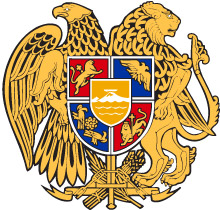 ՀԱՅԱՍՏԱՆԻ ՀԱՆՐԱՊԵՏՈՒԹՅԱՆ ԿՐԹՈՒԹՅԱՆ, ԳԻՏՈՒԹՅԱՆ, ՄՇԱԿՈՒՅԹԻԵՎ ՍՊՈՐՏԻ ՆԱԽԱՐԱՐՀՐԱՄԱՆ